A. THEORY: Content: From Unit 1 to Unit 3I. Vocabulary:- Vocabulary related to the topic of Unit 1: My New School, Unit 2: My House, Unit 3: My friends- Sounds: /a:/& /ʌ/ , /z/& /s/, /b/& /p/*Cách phát âm âm đuôi “s” và “es”- Đuôi “s” hoặc “es” được phát âm là /z/ khi từ có tận cùng bằng các phụ âm hữu thanh /b/, /d/, /g/, /v/, /ð/, /m/, /n/, /ŋ/, /l/, /r/ và các nguyên âm.-Đuôi “s” hoặc “es” được phát âm là /s/ khi từ có tận cùng bằng các phụ âm vô thanh: /p/, /t/, /k/, /f/, /θ/.II. Grammar:1. Tenses:1.1 Present simple (Thì hiện tại đơn)a. Formb. UsageThì hiện tại đơn dùng để diễn tả một thói quen hoặc một hành động có tính lặp đi lặp lại ở hiện tại.Thì hiện tại đơn dùng để diễn tả một chân lý hoặc một sự thật hiển nhiên.Dùng để chỉ thời gian biểu hoặc lịch trình.c. SignalsCụm từ với “every”Trạng từ chỉ tần suất: always, usually, often, sometimes, rarely/ seldom, never….1.2. Present continuous (Thì hiện tại tiếp diễn)a. Formb. Usage: Thì hiện tại tiếp diễn diễn tả một hành động đang diễn ra tại thời điểm nói.c. Signals: now, at the present, at the moment, at this time; Look! (Nhìn kìa), d.  Cách thành lập động từ thêm “ing” (V-ing)- Thông thường chúng ta thêm đuôi -ing sau các động từ. Ex: watch -> watching, do -> doing,...- Các động từ kết thúc bởi đuôi "e", chúng ta bỏ "e" sau đó thêm đuôi -ing". Ex: invite - inviting, write - writing,..- Các động từ kết thúc bởi đuôi "ie", chúng ta đổi "ie" thành 'y' rồi thêm -ing".Ex: lie -> lying, die -> dying,..- Các động từ kết thúc bởi đuôi "ee", chúng ta chỉ cần thêm đuôi "-ing”. Ex: see -> seeing- Các động từ kết thúc bởi một phụ âm mà trước đó là một nguyên âm đơn thì chúng ta nhân đôi phụ âm đó. Ex: begin-> beginning; swim->swimming 2. Structure-Verb (study, have, do, play) + Noun- Possessive case (Nam’s pencil case, Trang’s book,..)- Prepositions of place: on, in, next to, between, under, in front of, behind,..- There are/ There is…- Describing people: S+ be+ adj./ She/ He has…..( face/ hair…)B. TYPES OF EXERCISE1. Pronunciation - Sounds - Odd one out2. Choose the best answer (Vocabulary and Grammar) 3. Find the closest word.4. Find the opposite word. 5. English everyday. 6. Reading (Cloze reading/Choose the best answer)7. Writing (Structure, grammar)  - Find the mistakes- Rearrange the sentence: - Rewrite the sentences or Write the correct sentences by using cues givens III. PRACTICEA.	PHONETICSEx 1: Choose the word whose underlined part is pronounced differently from the others.    Ex 2. Odd one out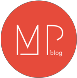 B. GRAMMAR AND VOCABULARYEx 3. Choose the option (A, B, C or D) that best completes each of the following sentences. 1. Ted works ________a rubber company and he doesn't earn much. A. in 				B. at 				C. for 		D. on 2. Kate is going to the________to report the thief. A. museum 			B. hospital          	C. bus stop 		D. police station 3. In my family, my mom and I________dinner and my father prepares breakfast. A. make 			B. cook 			C. do 			D. heat 4. When I do the _________ my little sister helps me put it in the washing machine. A. homework 		B. dishes 			C. laundry 		D. cooking 5. Our apartment is on the sixth________and it does not have a good view. A. balcony 		B. floor 			C. basement 	D. roof It's so hot in my living room because the_______ is broken.fridge		B. air-conditioner                C. dishwasher		D. cookerDon’t stand ________ the TV. I’m trying to watch this programme.behind                  B. next to	                       C. under	 	D. in front ofIn our dining room, ________ four chairs and a table. We have breakfast there every morning.there is	         B. there are	 C. there isn’t		D. there aren’t________ any children in the playground right now.There is	         B. There are	 C. There aren’t		D. There isn’t11. Jenifer is chatting________her classmates________their Math exercises. A. about/ to 		B. to/ about 		           C. with/ about    	D. to/ one 12. She loves language, so she________an English course in the center at the moment. A. is making 		B.is doing 			C. is starting 		D. is working 13. ________ is my teacher of English.A. Vy’s sister               B. Vy sister                  C. Vy’sister              D. Vy is sister14. At weekends, my Mum spends time ________shopping with her friends. A. going 			B. doing 			C. talking 		D. having 15. How do you call your sister's son? ________.A. cousin 			B. niece 			C. uncle 		D. nephew 16. Listen! Duy and Phong ________ in the living room.A. are singing           B. is singing            C. are sing              D. sing		17. I like reading "Muc Tim" very much. It's my ________magazine.A nice. 			B. quick 			C. funny 		D. favourite 18. It's  ________to go home. It's so late.A. now 			B. sure 			C. time 		D. like 19. “How often does she play badminton?” - “________ badminton.”A. She never plays                 B. She never play             C. She play never         D. Never she play20. In many schools in Vietnam, students have to wear  ________.A. clothing 			B. suits 			C. uniforms 		D. coats Ex 4. Choose the letter A, B, C or D on your answer sheet to indicate the word CLOSEST in meaning to the underlined word in each of the following questions.1. She has a cozy little apartment in Boston.A. uncomfortable           B. warm                   C. lazy               D. dirty2. The air conditioner in Mary’s room is very hard to use.A. boring                        B. difficult               C. simple           D. easy3. There is a very large statue in the center of the square.A. small            B. tiny                   C. huge                  D. high4. The children are excited about the new school year. They like going to school.A. enjoy             B. loving            C. hate            D. dislike5. My classmates help the children at the orphanage twice a month.A. once              B. two times          C. three times        D. every monthEx 5. Choose the letter A, B, C or D on your answer sheet to indicate the word(s) OPPOSITE in meaning to the underlined word(s) in each of the following questions. 1. The room is very untidy, so I have to clean it up.A. messy 		B. clean		C. crazy		D. interesting2. In front of my school, there is a big park, so we can go for a walk after school.A. In the middle of 	B. Behind		C. Under		D. Between3. Ha Anh always gets up early, so she is usually early for school.A. late			B. hard			C. on time		D. at work4. I like the new job because the salary is high.A. low                          B. nice                        C. pretty high             D. wonderful5. He is a very clever boy in my class.A. smart                     B. intelligent                 C. stupid                    D. crazyEx 6. Choose the letter A, B, C or D on your answer sheet to indicate the most suitable response to complete each of the following exchanges.1. Lan: “Can you turn on the lights, please?” — Hoa: “________.”	A. You're welcome	B. Yes, sure	C. I'd love to		D. SorryWould you like to come for dinner tonight? - ______A. Yes, certainly.      B. I’d love to. Thanks.         C. Not at all.		D. No, thanks.3. Nam and Minh are discussing how to decorate their bedroom.      Nam: How about putting a picture on the wall?      Minh: _______A. No, thanks.		B. Great idea.     C. I’d love to.	D. You’re welcome.! 4. Duong: “ I’m hungry now, Mum. It’s 12 o’ clock.”    Mum:  “ ______________ Woud you like to go out for lunch?                  B. Let’s cook dinner now.Why are you so hungry?                                   D. OK, let’s see.5. “Please pass me some biscuits.” - _“ ______________ ”. A. Sure. Here you are.              B. Yes, certainly           C. No, thanks.                  D. OK, let’s go. C. READINGI. Cloze readingEx 7. Read and choose the option (A, B, C or D) that best completes each blank in the passage.     I live in a small flat with my parents. The flat (1)___________quite small. It has a living room, a kitchen and two bedrooms. (2)___________is no real dining room. We have a dining table in the small kitchen. The big bedroom is my parents'. The (3)___________ one is mine. There is not much furniture in my flat, (4)___________it only has what we need. My (5)  ___________room is the kitchen. I like it very much. I help my mom cook there and I love my family dinners. A. is                  B. isn’t                  C. are                   D. aren’tA. There           B. The                   C. It                      D. They3. A. big                B. small                 C. pretty               D. young4. A. so                  B. and                   C. because            D. but5. A. best              B. favourite            C. like                  D. happiestEx 8. Read and choose the option (A, B, C or D) that best completes each blank in the passage.     My dream school is a quiet school  where we have just two or three hours a day, in the morning. Then, in the afternoon, we can do many (1) ___________ like singing, dancing, playing soccer, basketball, rugby. We won’t have tests and marks, either. The teachers will not (2) ___________ homework, so we can do whatever we want after school. In my dream school, we can also choose the (3) ___________ we want: for example, you’re not going to learn mathematics or physics if you hate (4)___________. So it’s a free school where you can learn with calm and serenity and you can make (5) ___________ friends during afternoon activities!1.	A. subjects	B. actions	C. activities	D. acts2.	A. give	B. take	C. do	D. get3.	A. class	B. classrooms	C. classmates	D. classes4.	A. it	B. them	C. her	D. him5.	A. much	B. few	C. any	D. lots ofII. Comprehension readingEx 9: Read the following passage and choose the letter A, B, C, D to indicate the correct answer to each of the questions.     My uncle’s name is Ba. He has short black hair and around face. He is friendly and kind. He often helps me with my homework. He is a teacher at An Lac lower secondary school. Every morning, he gets up at about 7 o’clock, has breakfast and a cup of coffee. Then he leaves for work. The school is far from his house, so he can’t walk there. He always goes to work by bus. He has lunch at the school canteen. In the afternoon, he works until 5 o’clock and then he goes home. He doesn’t work on Saturdays and Sundays. He often goes fishing with his friends.1.What does Mr. Ba look like ?A. He has short black hair and a round face . B.  He has long black hair and an oval face.C. He has short brown hair and a round face.D. He has curly hair and a round face.2. What time does he get up every morning ?A. 6 o’ clock          B. 7 o’ clock            C. 6.30               D. 8 o’clock3. Does he have lunch at home? A. Yes, he does.       B. No, he doesn’t.              C. Yes, he is.           D. No , he isn’t. 4. What does he often do on Saturdays and Sundays?A. He goes camping.      B. He goes swimming.   C. He goes fishing.     D. He goes jogging. 5. How does he go to work?A. By car.        B. By taxi              C. On foot                D. By busEx 10. Read the following passage and choose the letter A, B, C, D to indicate the correct answer to each of the questions.        Hello! My name is Peter and this is my house.	My house is quite big. It has got two floors – a ground floor and a first floor. It has also got an attic and a basement. On the ground floor, there is a kitchen, a living room, a big dining room and a bathroom. On the first floor, there are three bedrooms, one bathroom and a big corridor. My bedroom is between my parents’ bedroom and the bathroom. My sister’s bedroom is in front of mine. I love my bedroom, but I also like the attic. In the attic I keep some of my books and my old toys. I like to spend my time there because it is very spacious and there is a big sofa there where I sometimes take a nap. At the back of the house, there is a garage where my parents park the family car, and a lovely garden with many green spaces, flowers, two swings and a small swimming pool. I love my house! It’s very comfortable and cozy.	- spacious (adj): rộngrãi	- cozy (adj): ấm cúng1.	Is Peter’s house big or small?	A. Yes, it is.       B. No, it isn’t.               C. It’s quite big.           D. No, it doesn’t. 2.	How many rooms are there on the ground floor? 	A. Two.               B. Three.                     C. Four                        D. Five3.	Where is Peter’s bedroom?	A. It’s between his parents’ bedroom and the bathroom.      B. It’s behind his parents’ bedroom.      C. It’s next to his sister’s bedroom.      D. It’s next to the kitchen.4.	Which room does Peter like?      A. Living room.            B. His bedroom and the attic.              C. The living room.       D. The attic5.	What is there at the back of the house?      A. A garden.                 B. A swimming pool.                           C. A garage.       D. A playground.D. WRITINGEx 11: Choose the underlined word or phrase (marked A, B, C or D) in each sentence that needs correcting.Tung is very handsome, and he is having big brown eyes.A. is		B. and	C. is having		D. big brown eyes2. Front of the house, there is a large garden.     A. Front			B. house		C. there is		D. garden		3. There are three bookshelf in my sister’s room and my room.	A. There are		B. bookshelf	C. sister’s		D. my roomJohn are cleaning the room at the momentAre			B. cleaning		C. the room 		D. at I swim usually at the weekendat 			B. the			C. weekend 		D. swim usually	Ex 12. Rearrange the words to make correct sentences.1. five/ are/ hand/ There/ a/ fingers/ in.A. There are five hand in a fingers.B. There are hand five fingers in a.C. There fingers in a hand are five.D. There are five fingers in a hand.2. hands/ My mom/ wash/ asks/ my/ me/ usually/ to/ before meals.A. My mom usually wash my hands asks me to before meals.B. My mom usually asks me to before meals wash my hands.C. My mom asks me to usually wash my hands before meals.D. My mom usually asks me to wash my hands before meals.3. you/ where/ going/ now /are?/I / school/ going /to/ am.A. Where are you going now? I am going to school.B. Where you are going now? I am going to school.C. Where you are going now? I am going school to .  D. Where you are going now? I am to going school.5. My/ bedroom/ house/ in my/ favorite/ room/ is/ my.A. My house favorite room in my bedroom is my.B. My my favorite is room bedroom in my house.C. My favorite room in my house is my bedroom.D. My favorite bedroom is room my in my house.Ex 13. Choose the letter A, B, C or D on your answer sheet to indicate the sentence that is correct or closest in meaning to the previous one.1. Lan’s eyes are big and black.A. Lan has big black eyes.B. Lan has black big eyes.C. Lan has a big black eye.D. Lan has a black big eye.2. Why don’t we have a drink after lunch?A. You had better have a drink after lunch.B. What about having a drink after lunch?C. How about taking a rest after lunch?D. You should go and have a drink after lunch.3. How old is he?A. What is his age?				B. How age is he?C. How many ages does he have?		D. How much is his age?4. There are many pictures below the clock in my dining room.A. The clock is in front of many pictures in my dining room.B. My dining room has a clock among many pictures.C. The clock is above a lot of pictures in my dining room.D. We have a dining room with many pictures in the middle of the clock.5. His favourite subject at school is Mathematics.A. He likes many subjects at school, especially Mathematics.B. Mathematics is the subject he likes.C. He is very good at Mathematics.D. He likes his Maths class a lot.Ex 14. Write the correct sentence that can be made from the cues given1.	He/ often/ have/ breakfast/ late.		…..2.	You/ do/ the housework/ at the moment?		…..3.	I/ not/ go/ to school/ on weekends.		…..4.	John’s girlfriend/ wear/ a red T-shirt/ now.		……5.There/ a window/ the left-side/ the room. 		……The end           BGH duyệt                       Tổ / Nhóm trưởng CM duyệt                             Người lập   Đỗ Thị Thu Hương                        Nguyễn Thị Lan Hương                    Nguyễn Thị Minh Phương                               KEY FOR THE  PRACTICE EXERCISESA.	PHONETICSEx 1: Choose the word whose underlined part is pronounced differently from the others.Ex 2. Odd one out     1. D. principle                       2. C. sink             3. A. calculator          4. A. wardrobe         5. B. libraryB. GRAMMAR AND VOCABULARYEx 3. Choose the option (A, B, C or D) that best completes each of the following sentences. 1. A. in 	                2. D. police station          3. B. cook 	              4. C. laundry 		5. B. floor 	                6. D. has                          7. B. air -conditioner         8. D. in front of     9. B. there are                 10. C. There aren’t          11. B. to, about                 12. C. is starting           13. A. Vy’s sister           14. B. doing                   15. D. nephew                   16. A. are singing     17. D. favourite              18. C. time                      19. A. She never plays      20. C. uniformEx 4. Choose the letter A, B, C or D on your answer sheet to indicate the word CLOSEST in meaning to the underlined word in each of the following questions.1. B. warm            2. B. difficult              3.  C. huge                 4. A. enjoy                5. B. two times          Ex 5. Choose the letter A, B, C or D on your answer sheet to indicate the word(s) OPPOSITE in meaning to the underlined word(s) in each of the following questions.1. B. clean		2. B. Behind		3. A. late            4. A. low                5. C. stupid                Ex 6. Choose the letter A, B, C or D on your answer sheet to indicate the most suitable response to complete each of the following exchanges.1. B. Yes, sure.                       2. B. I’d love to.         3. B. Great idea!.      4. A.Woud you like to go out for lunch?                  	                 5. A. Sure. Here you are.                    C. READINGI. Cloze readingEx 7. Read and choose the option (A, B, C or D) that best completes each blank in the passage. 1. A. is           2. A. There       3. B. small                 4. C. because                   5. B. favorite                                        Ex 8. Read and choose the option (A, B, C or D) that best completes each blank in the passage. B. where          2. C. activities       3. A. give	          4. D. classes          5. B. them      6. D. lots of II. Comprehension readingEx 9: Read the following passage and choose the letter A, B, C, D to indicate the correct answer to each of the questions.1. A. He has short black hair and a round face . 2. B. 7 o’ clock            3. B. No, he doesn’t.              4. C. He goes fishing.     5. D. By busEx 10. Read the following passage and choose the letter A, B, C, D to indicate the correct answer to each of the questions.1. C. It’s quite big.      2. C. Four              3. A. It’s between his parents’ bedroom and the bathroom.4. B. His bedroom and the attic.              5. C. A garage.             D. WRITINGEx 11. Choose the underlined word or phrase (marked A, B, C or D) in each sentence that needs correcting.1. C. is having           2. A. Front           3. B. bookshelf     4. A. Are		5. D. swim usually	Ex 12. Rearrange the words to make correct sentences. 1. D. There are five fingers in a hand.2. D. My mom usually asks me to wash my hands before meals.3. A. Where are going now? I am going to school. 5. C. My favorite room in my house is my bedroom.Ex 13. Choose the letter A, B, C or D on your answer sheet to indicate the sentence that is correct or closest in meaning to the previous one.1. B. Lan has black big eyes.2. B. What about having a drink after lunch?3. A. What is his age?				4. C. The clock is above a lot of pictures in my dining room.5. D. He likes his Maths class a lot.Ex 14. Write the correct sentence that can be made from the cues given1. He often has breakfast late.	2. Are you doing the housework at the moment?	3. I don’t go to school on the weekends.4. John’s girlfriend is wearing a red T- shirt now.	5. There is a window on the left-side of the room.UBND QUẬN LONG BIÊNTRƯỜNG THCS CỰ KHỐIĐỀ CƯƠNG ÔN TẬP KIỂM TRA GIỮA KÌ IMôn: Tiếng Anh 6- Năm học 2023 – 2024/z/dreamsdrownssoundssands/s/picksproofslaughsmapsNormal verbTo Be(+)I, you, we, they + V-infHe, she, it + V(s/es)I + amYou, we, they + areHe, she, it + is(-)I, you, we, they + don’t + V-infHe, she, it + doesn’t + V-infI am notYou, we, they + aren’tHe, she, it + isn’t(?)Do + I, you, we, they + V-inf?Does + he, she, it + V-inf?Am + I...?Are + you, we, they ...?Is + he, she, it...?(+)I + am + V-ing.You, we, they + are + V-ing.He, she, it + is + V-ing.(-)I am not + V-ing.You, we, they + aren’t + V-ing.He, she, it + isn’t + V-ing.(?)Am + I + V-ing?Are + you, we, they + V-ing?Is + he, she, it + V-ing?1.	A. booksB. plansB. plansB. plansC. tablesC. tablesD. chairsD. chairs2.	A. pensB. flatsB. flatsB. flatsC. sinksC. sinksD. lampsD. lamps3.	A. sofasB. cupboardsB. cupboardsB. cupboardsC. sharksC. sharks               D. bedrooms               D. bedrooms4.	A. cabbage4.	A. cabbageB. ropeC. cupC. cupD. helpD. help5.	A. lamp5.	A. lampB. bulbC. rapC. rapD. lipD. lip1.	A. uncleB. cousinB. cousinB. cousinC. nieceC. nieceD. principleD. principle2.	A. bedB. lampB. lampB. lampC. sinkC. sinkD. televisionD. television3.	A. calculatorB. pillowB. pillowB. pillowC. bedC. bed               D. blanket               D. blanket4.	A. wardrobe4.	A. wardrobeB. microwaveC. cookerC. cookerD. fridgeD. fridge5.	A. toilet5.	A. toiletB. libraryC. kitchenC. kitchenD. bedroomD. bedroom6. Mi’s best friend ________ a round face and short hair.6. Mi’s best friend ________ a round face and short hair.6. Mi’s best friend ________ a round face and short hair.6. Mi’s best friend ________ a round face and short hair.A. isB. are   C. haveD. has1.	A. books 2.	A. pens3.	C. sharks4.	A. cabbage5.	B. bulb